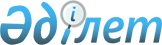 "Шектеу іс-шараларын белгілеу туралы" Бұлақ ауылдық округінің әкімінің 2016 жылғы 6 мамырдағы № 11 шешімінің күші жойылды деп тану туралыАқтөбе облысы Қобда ауданы Бұлақ ауылдық округі әкімінің 2016 жылғы 24 маусымдағы № 16 шешімі      Қазақстан Республикасының 2002 жылғы 10 шілдедегі "Вете-ринария туралы" Заңының 10-1 бабының 8) тармағына сәйкес, "Қобда аудандық аумақтық инспекциясының Бас мемлекеттік ветеринариялық-санитариялық инспекторының 2016 жылғы 24 маусымдағы № 226 "Шектеу іс-шараларын алу туралы" ұсынысы негізінде, Бұлақ ауылдық округі әкімі ШЕШІМ ҚАБЫЛДАДЫ:

      1. Қобда ауданының Бұлақ ауылдық округі әкімінің 2016 жылғы 6 мамырдағы № 11 "Шектеу іс-шараларын белгілеу туралы" (нормативтік құқықтық актілерді мемлекеттік тіркеудің тізіліміне № 4931 болып енгізілген, 2016 жылғы 6 мамырда "Қобда" газетінде жарияланған) шешімінің күші жойылды деп танылсын.

      2. Осы шешім қол қойылған күнінен бастап күшіне енеді және қолданысқа енгізіледі.


					© 2012. Қазақстан Республикасы Әділет министрлігінің «Қазақстан Республикасының Заңнама және құқықтық ақпарат институты» ШЖҚ РМК
				
      Бұлақ ауылдық округінің әкімі:

А.Темірбай
